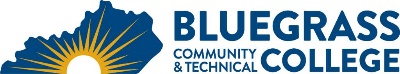 Program Coordinator: Ezra Sword	E-mail: ezra.sword@kctcs.edu		Phone: 859-246-6769Program Website: https://bluegrass.kctcs.edu/education-training/program-finder/construction-technology.aspx Student Name:		Student ID: Students must meet college readiness benchmarks as identified by the Council on Postsecondary Education or remedy the identified skill deficiencies. Graduation Requirements:Advisor Name	__________________________________	Advisor Contact	________________________________First SemesterCredit HoursTermGradePrerequisitesNotesBRX 220 Blueprint Reading for Construction3CAR 126 Intro to Construction 3CAR 127 Intro to Construction – Lab1Coreq:  CAR 126CAR 140 Surveying & Foundations 3CAR 141 Surveying & Foundations – Lab2Coreq:  CAR 140Total Semester Credit Hours12Total Certificate Credit Hours12Second SemesterCr. Hrs.TermGradePrerequisitesNotesCAR 190 Light Frame Construction I 3CAR 191 Light Frame Construction I – Lab2Coreq:  CAR 190CAR 196 Light Frame Construction II 3CAR 197 Light Frame Construction II – Lab2Coreq:  CAR 196Total Semester Credit Hours10 Total Certificate Credit Hours2225% or more of Total Certificate Credit Hours must be earned at BCTCGrade of C or higher in each course required for the certificateAdditional InformationCore courses are on a 4-semester rotation.  Students should take each CAR course when offered. Embedded CredentialsEmbedded CredentialsEmbedded CredentialsEmbedded CredentialsCredentialTitleRequirementsTotal Credit HoursCertificateBasic CarpenterCAR 126, CAR 127, 5 credit hours of Technical Electives9CertificateCarpenter HelperBRX 220, CAR 126, CAR 127, CAR 140, CAR 141, CAR 190, CAR 19117CertificateResidential RooferBRX 220, CAR 126, CAR 127, CAR 196, CAR 19712CertificateResidential Site Layout AssistantCAR 126, CAR 127, CAR 140, CAR 141, 6 credit hours of Technical Electives15